График занятий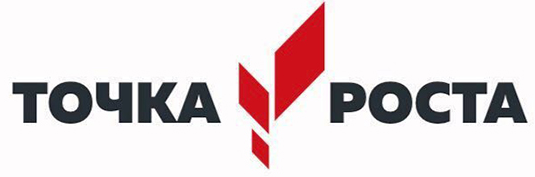 в центре "Точка Роста"  МБОУ «СОШ с.Павло-Федоровка»Руководитель центра:                                             Федосенко Т.Д. ПредметКласс (гр)КабинетВремяУчительПонедельникПонедельникПонедельникПонедельникПонедельникХимия8 «Точка роста» 15.05-15.35Барбышева Р.А.Физика7 - 8«Точка роста»15.05-15.35Федосенко Т.Д.Биология5 - 7«Точка роста»14.30-15.00Барбышева Р.А.СредаСредаСредаСредаСредаХимия9«Точка роста»15.05-15.35Барбышева Р.А.Физика9«Точка роста»14.30-15.00Федосенко А.А.Биология     8 – 9 «Точка роста»14.30-15.00Барбышева Р.А.ЧетвергЧетвергЧетвергЧетвергЧетвергБиология10 - 11«Точка роста»14.30-15.00Барбышева Р.А.ПятницаПятницаПятницаПятницаПятницаХимия10 - 11«Точка роста»14.30-15.00Барбышева Р.А.Физика11«Точка роста»14.30-15.00Федосенко Т.Д.